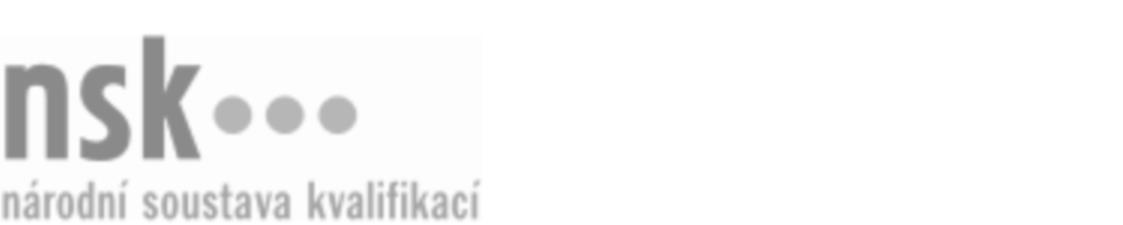 Kvalifikační standardKvalifikační standardKvalifikační standardKvalifikační standardKvalifikační standardKvalifikační standardKvalifikační standardKvalifikační standardLogistik/logistička skladových operací (kód: 37-030-M) Logistik/logistička skladových operací (kód: 37-030-M) Logistik/logistička skladových operací (kód: 37-030-M) Logistik/logistička skladových operací (kód: 37-030-M) Logistik/logistička skladových operací (kód: 37-030-M) Logistik/logistička skladových operací (kód: 37-030-M) Logistik/logistička skladových operací (kód: 37-030-M) Autorizující orgán:Ministerstvo průmyslu a obchoduMinisterstvo průmyslu a obchoduMinisterstvo průmyslu a obchoduMinisterstvo průmyslu a obchoduMinisterstvo průmyslu a obchoduMinisterstvo průmyslu a obchoduMinisterstvo průmyslu a obchoduMinisterstvo průmyslu a obchoduMinisterstvo průmyslu a obchoduMinisterstvo průmyslu a obchoduMinisterstvo průmyslu a obchoduMinisterstvo průmyslu a obchoduSkupina oborů:Doprava a spoje (kód: 37)Doprava a spoje (kód: 37)Doprava a spoje (kód: 37)Doprava a spoje (kód: 37)Doprava a spoje (kód: 37)Doprava a spoje (kód: 37)Týká se povolání:Logistik skladových operacíLogistik skladových operacíLogistik skladových operacíLogistik skladových operacíLogistik skladových operacíLogistik skladových operacíLogistik skladových operacíLogistik skladových operacíLogistik skladových operacíLogistik skladových operacíLogistik skladových operacíLogistik skladových operacíKvalifikační úroveň NSK - EQF:444444Odborná způsobilostOdborná způsobilostOdborná způsobilostOdborná způsobilostOdborná způsobilostOdborná způsobilostOdborná způsobilostNázevNázevNázevNázevNázevÚroveňÚroveňStanovování průběhů a vazeb výrobních, dopravních a skladovacích činnostíStanovování průběhů a vazeb výrobních, dopravních a skladovacích činnostíStanovování průběhů a vazeb výrobních, dopravních a skladovacích činnostíStanovování průběhů a vazeb výrobních, dopravních a skladovacích činnostíStanovování průběhů a vazeb výrobních, dopravních a skladovacích činností44Stanovování činností v optimalizaci dopravně přepravního procesu ve skladovém hospodářstvíStanovování činností v optimalizaci dopravně přepravního procesu ve skladovém hospodářstvíStanovování činností v optimalizaci dopravně přepravního procesu ve skladovém hospodářstvíStanovování činností v optimalizaci dopravně přepravního procesu ve skladovém hospodářstvíStanovování činností v optimalizaci dopravně přepravního procesu ve skladovém hospodářství44Stanovování harmonogramů nasazování a využívání manipulačních prostředků ve skladovém hospodářstvíStanovování harmonogramů nasazování a využívání manipulačních prostředků ve skladovém hospodářstvíStanovování harmonogramů nasazování a využívání manipulačních prostředků ve skladovém hospodářstvíStanovování harmonogramů nasazování a využívání manipulačních prostředků ve skladovém hospodářstvíStanovování harmonogramů nasazování a využívání manipulačních prostředků ve skladovém hospodářství44Výběr optimálních druhů manipulačních a mechanizačních prostředků pro skladové hospodářstvíVýběr optimálních druhů manipulačních a mechanizačních prostředků pro skladové hospodářstvíVýběr optimálních druhů manipulačních a mechanizačních prostředků pro skladové hospodářstvíVýběr optimálních druhů manipulačních a mechanizačních prostředků pro skladové hospodářstvíVýběr optimálních druhů manipulačních a mechanizačních prostředků pro skladové hospodářství44Sledování efektivnosti procesů ve skladovém hospodářstvíSledování efektivnosti procesů ve skladovém hospodářstvíSledování efektivnosti procesů ve skladovém hospodářstvíSledování efektivnosti procesů ve skladovém hospodářstvíSledování efektivnosti procesů ve skladovém hospodářství44Zpracování podkladů pro kalkulaci skladových nákladůZpracování podkladů pro kalkulaci skladových nákladůZpracování podkladů pro kalkulaci skladových nákladůZpracování podkladů pro kalkulaci skladových nákladůZpracování podkladů pro kalkulaci skladových nákladů44Vedení příslušné dokumentace a evidence ve skladovém hospodářstvíVedení příslušné dokumentace a evidence ve skladovém hospodářstvíVedení příslušné dokumentace a evidence ve skladovém hospodářstvíVedení příslušné dokumentace a evidence ve skladovém hospodářstvíVedení příslušné dokumentace a evidence ve skladovém hospodářství44Řízení zpětné logistikyŘízení zpětné logistikyŘízení zpětné logistikyŘízení zpětné logistikyŘízení zpětné logistiky44Zajišťování nasazení optimálních druhů manipulačních a mechanizačních prostředků ve skladovém hospodářstvíZajišťování nasazení optimálních druhů manipulačních a mechanizačních prostředků ve skladovém hospodářstvíZajišťování nasazení optimálních druhů manipulačních a mechanizačních prostředků ve skladovém hospodářstvíZajišťování nasazení optimálních druhů manipulačních a mechanizačních prostředků ve skladovém hospodářstvíZajišťování nasazení optimálních druhů manipulačních a mechanizačních prostředků ve skladovém hospodářství44Zajišťování dílčích procesů unifikace, typizace, paletizace, kontejnerizace ve skladovém hospodářstvíZajišťování dílčích procesů unifikace, typizace, paletizace, kontejnerizace ve skladovém hospodářstvíZajišťování dílčích procesů unifikace, typizace, paletizace, kontejnerizace ve skladovém hospodářstvíZajišťování dílčích procesů unifikace, typizace, paletizace, kontejnerizace ve skladovém hospodářstvíZajišťování dílčích procesů unifikace, typizace, paletizace, kontejnerizace ve skladovém hospodářství44Řízení dílčích procesů optimalizace skladovacích procesů, optimalizace využívání dopravních aj. prostředkůŘízení dílčích procesů optimalizace skladovacích procesů, optimalizace využívání dopravních aj. prostředkůŘízení dílčích procesů optimalizace skladovacích procesů, optimalizace využívání dopravních aj. prostředkůŘízení dílčích procesů optimalizace skladovacích procesů, optimalizace využívání dopravních aj. prostředkůŘízení dílčích procesů optimalizace skladovacích procesů, optimalizace využívání dopravních aj. prostředků44Logistik/logistička skladových operací,  28.03.2024 14:56:32Logistik/logistička skladových operací,  28.03.2024 14:56:32Logistik/logistička skladových operací,  28.03.2024 14:56:32Logistik/logistička skladových operací,  28.03.2024 14:56:32Strana 1 z 2Strana 1 z 2Kvalifikační standardKvalifikační standardKvalifikační standardKvalifikační standardKvalifikační standardKvalifikační standardKvalifikační standardKvalifikační standardPlatnost standarduPlatnost standarduPlatnost standarduPlatnost standarduPlatnost standarduPlatnost standarduPlatnost standarduStandard je platný od: 21.10.2022Standard je platný od: 21.10.2022Standard je platný od: 21.10.2022Standard je platný od: 21.10.2022Standard je platný od: 21.10.2022Standard je platný od: 21.10.2022Standard je platný od: 21.10.2022Logistik/logistička skladových operací,  28.03.2024 14:56:32Logistik/logistička skladových operací,  28.03.2024 14:56:32Logistik/logistička skladových operací,  28.03.2024 14:56:32Logistik/logistička skladových operací,  28.03.2024 14:56:32Strana 2 z 2Strana 2 z 2